Школа: ОШ“Мирко Јовановић“Школа: ОШ“Мирко Јовановић“Школа: ОШ“Мирко Јовановић“Учитељица: Љиљана ПавловићНаставна тема: Природни бројеви до 100Наставна тема: Природни бројеви до 100Наставна тема: Природни бројеви до 100Разред: другиНаставна јединица: Задаци са две операције (множење и сабирање; множење и одузимање)Наставна јединица: Задаци са две операције (множење и сабирање; множење и одузимање)Наставна јединица: Задаци са две операције (множење и сабирање; множење и одузимање)Наставна јединица: Задаци са две операције (множење и сабирање; множење и одузимање)Тип часа: утврђивањеТип часа: утврђивањеОблик рада:фронтални, индивидуални, групниОблик рада:фронтални, индивидуални, групниЦиљ часа:Утврђивање израчунавања  бројевне вредности израза са две операције (множење и сабирање или множење и одузимање); записивање израза и поштовање редоследа рачунских  операцијаУтврђивање израчунавања  бројевне вредности израза са две операције (множење и сабирање или множење и одузимање); записивање израза и поштовање редоследа рачунских  операцијаУтврђивање израчунавања  бројевне вредности израза са две операције (множење и сабирање или множење и одузимање); записивање израза и поштовање редоследа рачунских  операцијаОбразовни задаци:Утврђивање рачунских операција сабирање и  множење,одузимање имножење.Утврђивање рачунских операција сабирање и  множење,одузимање имножење.Утврђивање рачунских операција сабирање и  множење,одузимање имножење.Функционални задаци:Развијање мишљења, пажње, памћења, посматрања. Оспособљавање ученика за примену усвојених знања.Развијање мишљења, пажње, памћења, посматрања. Оспособљавање ученика за примену усвојених знања.Развијање мишљења, пажње, памћења, посматрања. Оспособљавање ученика за примену усвојених знања.Васпитни задаци:Развијање упорности, систематичности, уредности, тачности. Оспособљавање ученика за сарадњу у оквиру тима.Развијање упорности, систематичности, уредности, тачности. Оспособљавање ученика за сарадњу у оквиру тима.Развијање упорности, систематичности, уредности, тачности. Оспособљавање ученика за сарадњу у оквиру тима.Наставне методе:вербална, текстуална, писаних радова, метода игре, хеуристичкавербална, текстуална, писаних радова, метода игре, хеуристичкавербална, текстуална, писаних радова, метода игре, хеуристичкаНаставна средства и помагала:припремљени наставни листови, слагалица, Power Point презентације: Математичка игра и Математички точак, два рачунара, математичке значке, материјал за евалуацијуприпремљени наставни листови, слагалица, Power Point презентације: Математичка игра и Математички точак, два рачунара, математичке значке, материјал за евалуацијуприпремљени наставни листови, слагалица, Power Point презентације: Математичка игра и Математички точак, два рачунара, математичке значке, материјал за евалуацијуОбразовни стандарди: МА.1.1.3, МА.1.1.4.Образовни стандарди: МА.1.1.3, МА.1.1.4.Образовни стандарди: МА.1.1.3, МА.1.1.4.Образовни стандарди: МА.1.1.3, МА.1.1.4.Корелација: Ликовна култураКорелација: Ликовна култураКорелација: Ликовна култураКорелација: Ликовна култураТок часаТок часаТок часаТок часаУВОДНИ ДЕО ЧАСАФормирање група – учитељица је унапред припремила материјал за  формирање хетерогених група. На припремљеним картицама је поред задатка написано и име сваког ученика. 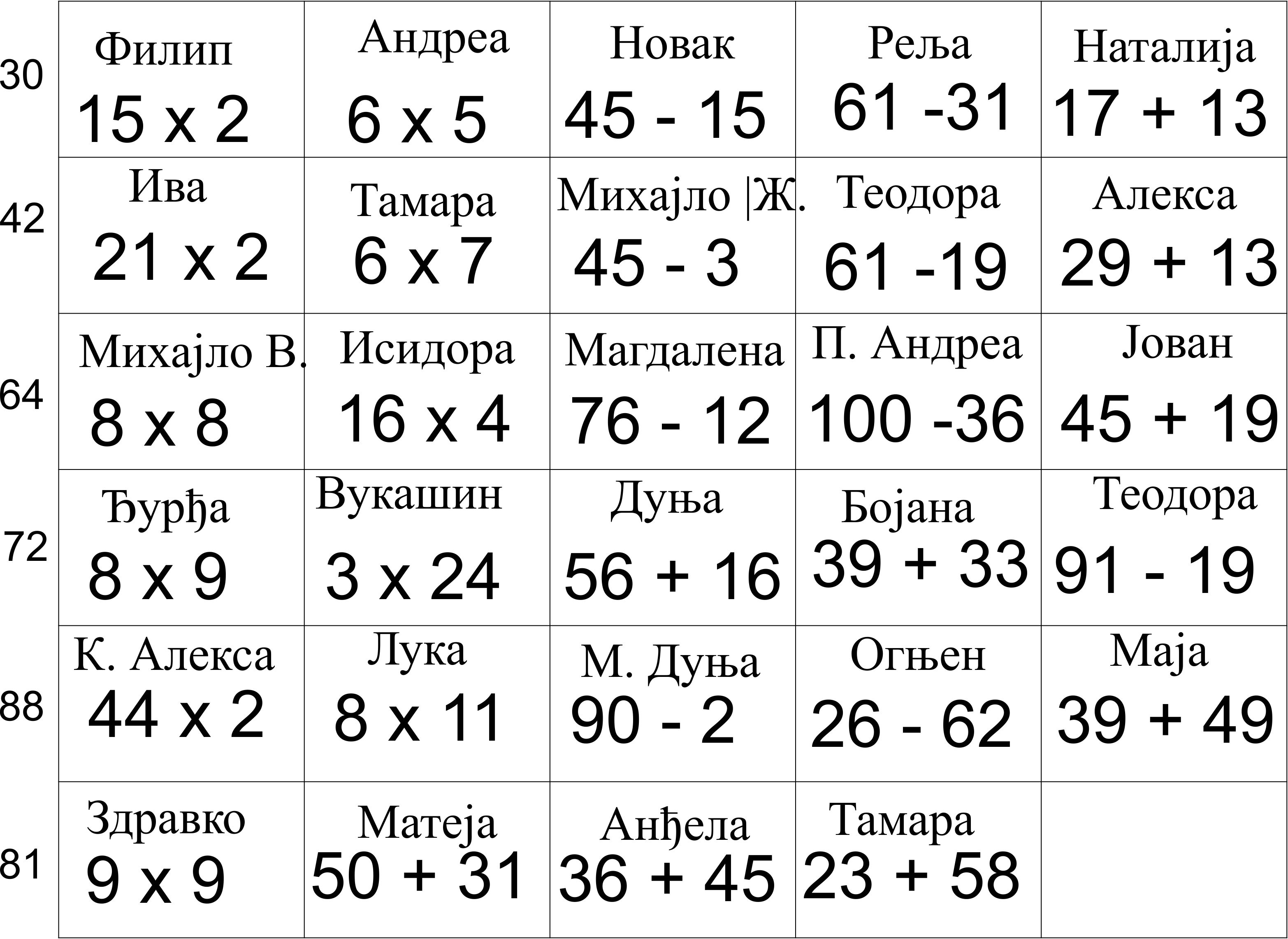 Учитељица пре почетка часа  припреми учионицу за рад. Изглед учионице: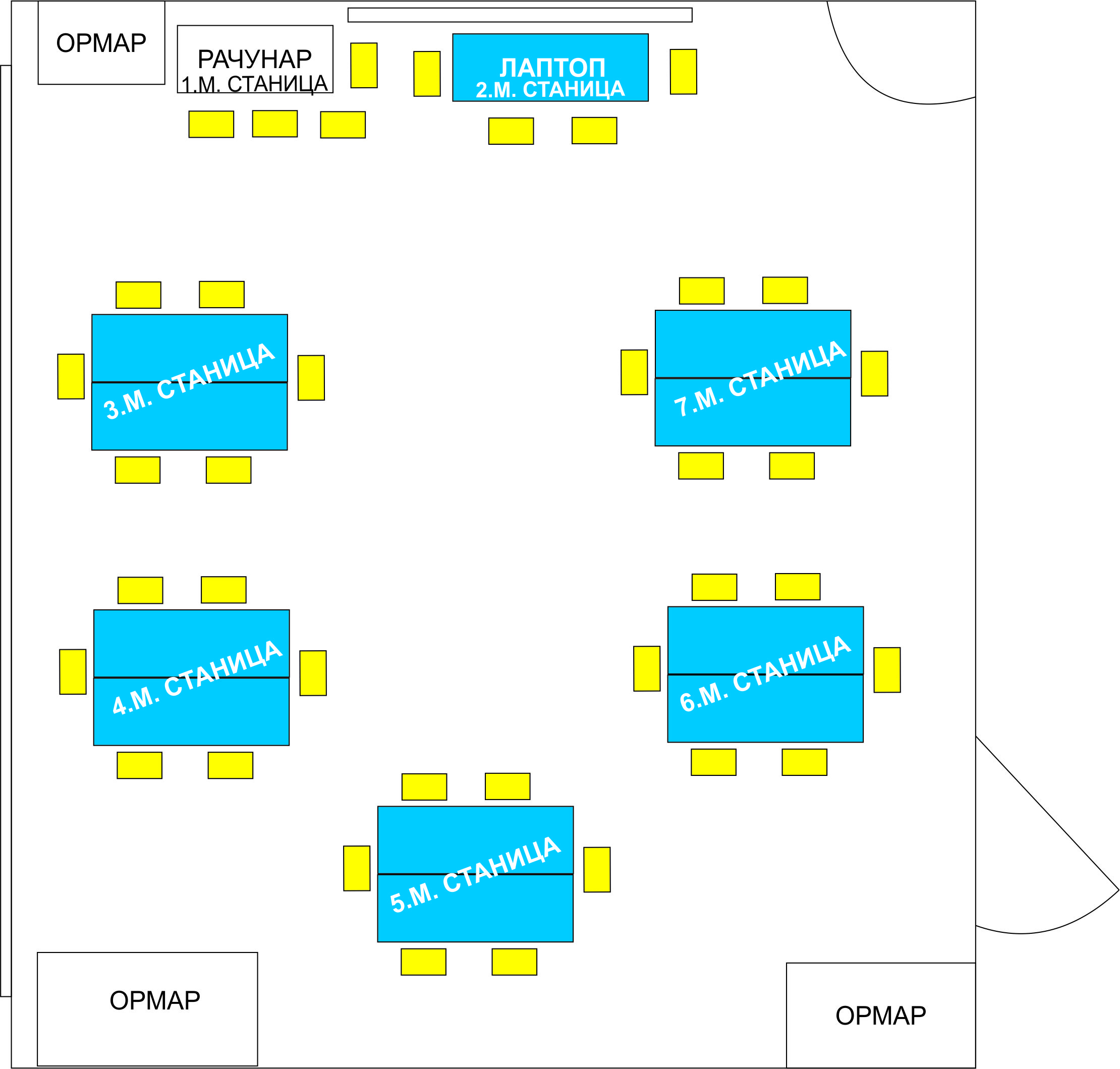 Након што су формиране групе учитељица истиче циљ часа: Задаци са две операције (множење и сабирање; множење и одузимање) - записивање наслова на табли.ГЛАВНИ ДЕО ЧАСАДавање ученицима упутстава за рад: Ученике упутити да се осврну око себеи погледају распоред намештаја у учионици. Формирано је 7 математичких станица. На свакој станици се налазе задаци. Свака група бира једну станицу од које ће почети да ради, пошто је формирано 7 станица једна станица је увек слободна за групе које буду брже решавале задатке. Сваки ученик са собом носи свеску и оловку.  Групе које пређу најмање две станицедобијају математичку значку (правило у нашој учионици да на сваком часу најактивнији ученици добију  математичку значку, за три скупљене значке ученик добија петицу. Ко добија значку понекад предлажу деца, а понекад учитељ).Давање кратких упутстава за сваку станицу:Математичка станица:Математички точакКликом на тачан резултат добијате нови задатак. Поново завртите точак и рачунајте Kликом на тастер  ”Играј”  започните игру.Математичка станицаМатематичка игра
3. Математичка станица: Триомино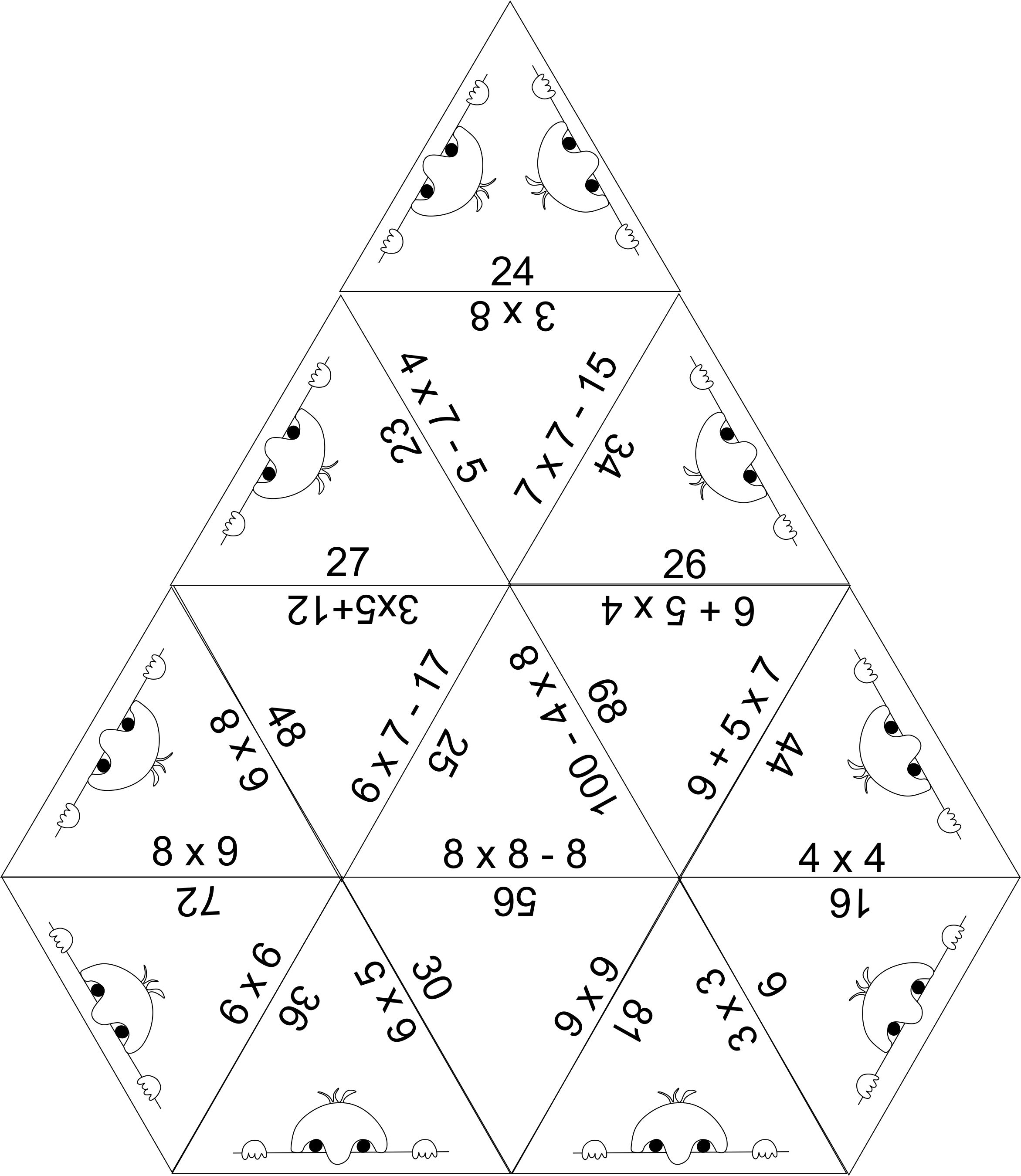 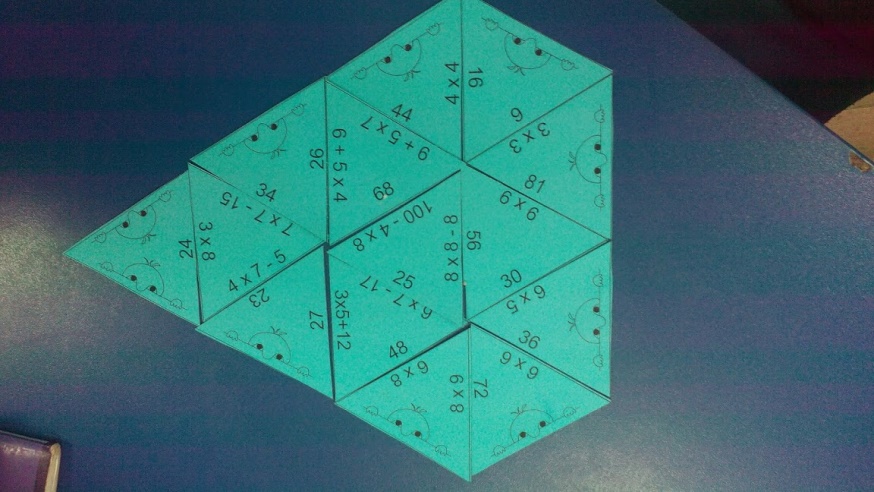 (Слика је одштампана и залепљена на картон, а затим је исечена по линијама) Ученици имају задатак да споје резултат са одговарајућим задатком. Након што група сложи триомино, учитељица за следећу групу поново растури делове слагалице.Математичка станица:Изгубљени знациУченици треба у празне квадратиће да упишу знак +,- или х како би добили тачну једнакост.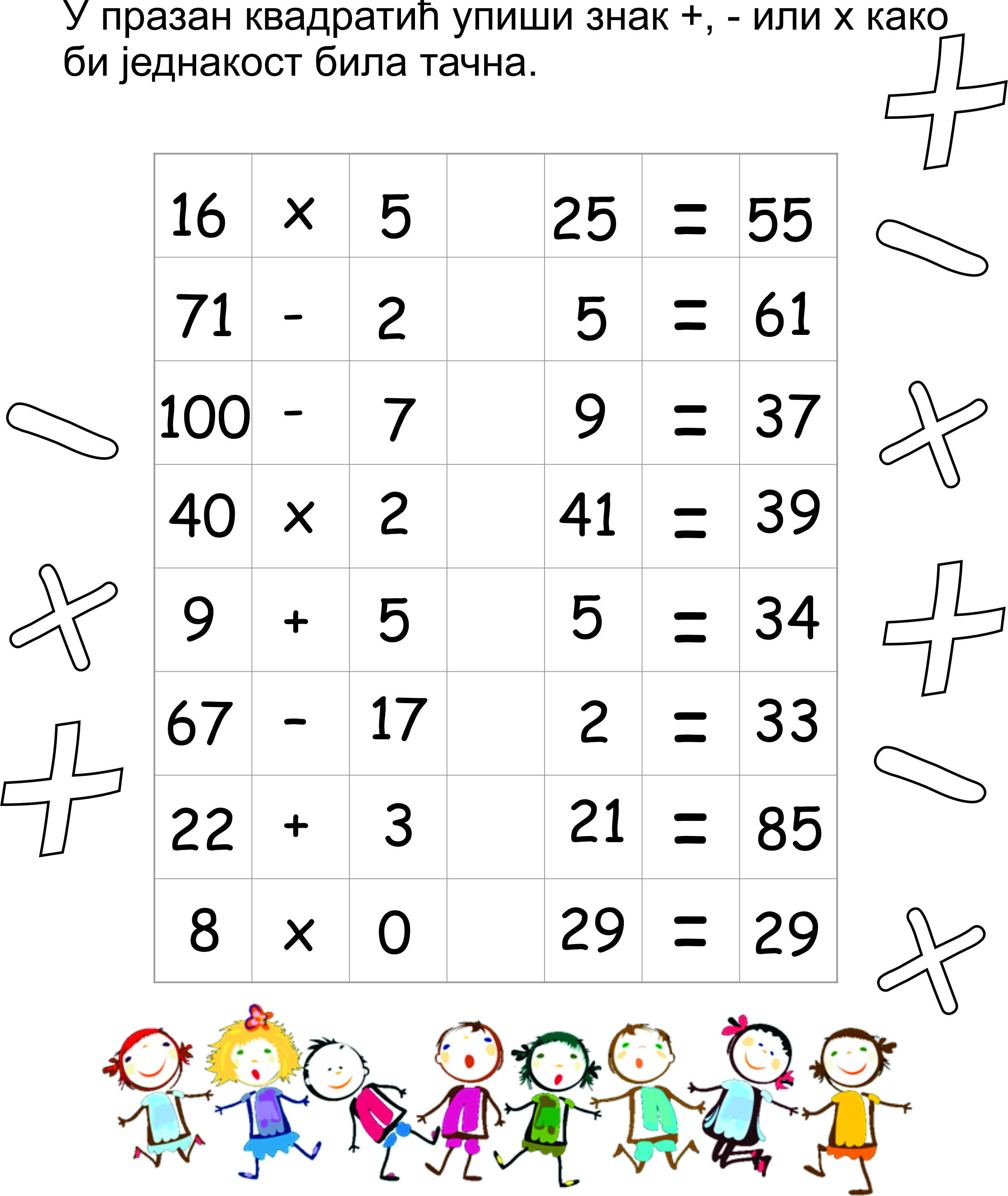 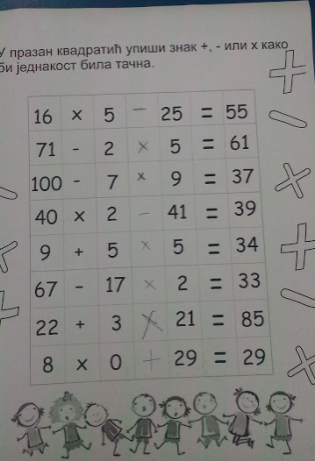 Математичка станица: Математичка слагалица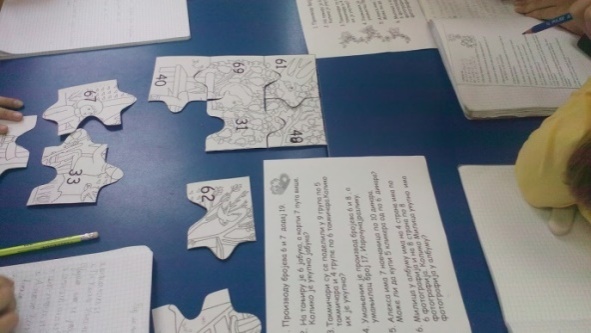 Математичка станица: Сабери, одузми, помножи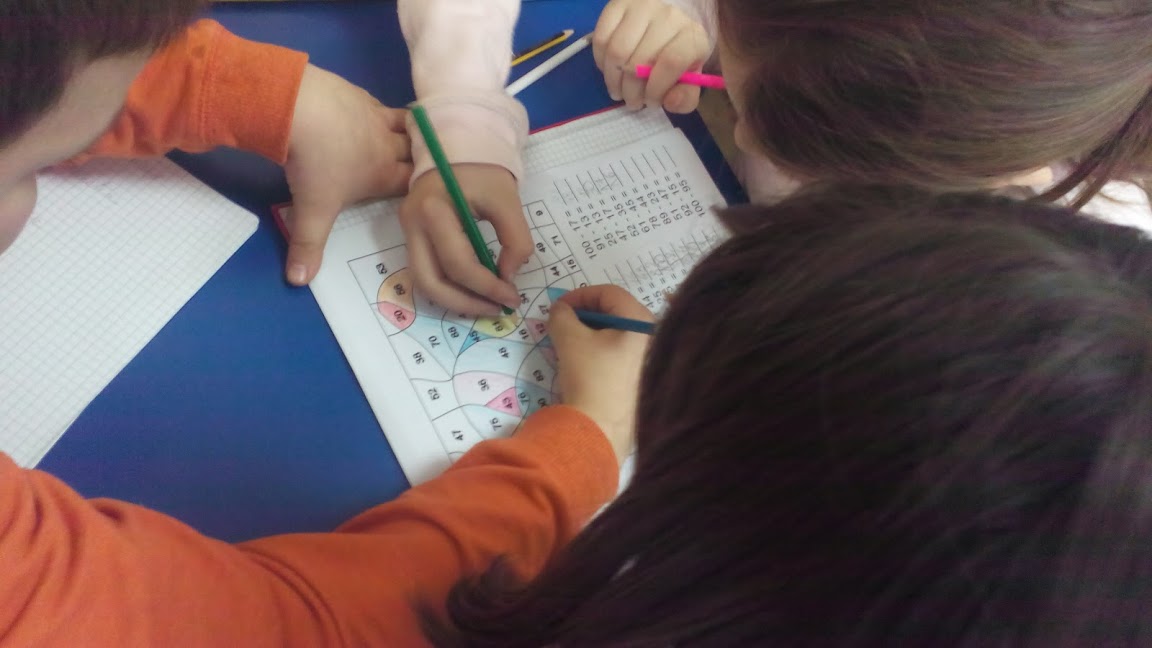 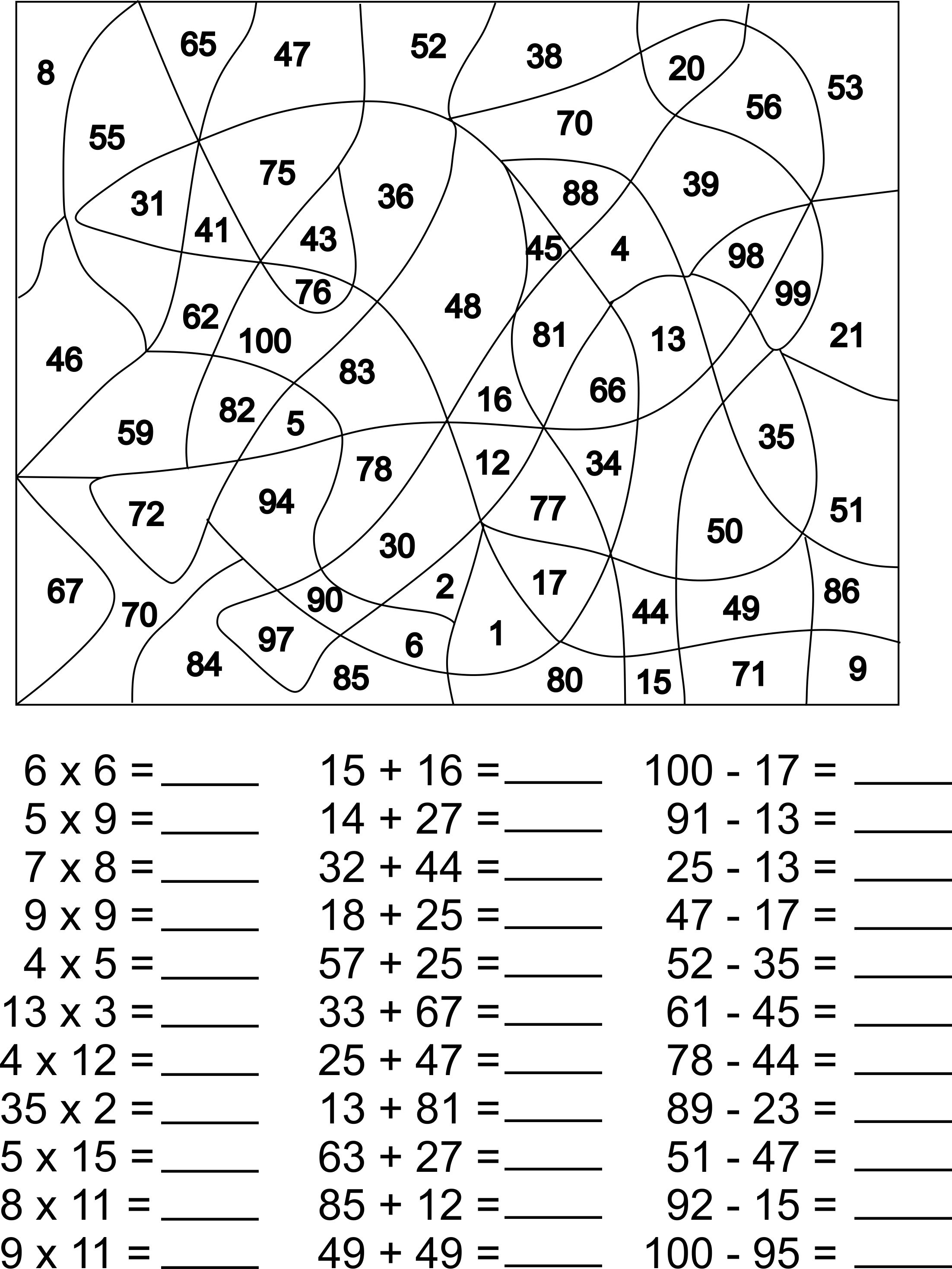 Математичка станица: Скривена реч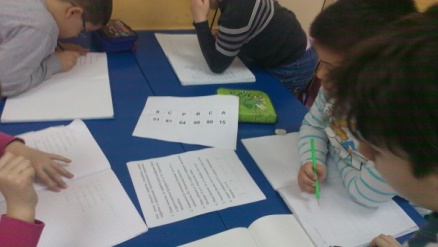 Правила рада у групи – са ученицима укратко поновити правила групног рада:*Сви имају иста права;                                                 *Док један прича други слушају;*Свакоме дати довољно времена да изнесе своје мишљење; *Сваки предлог размотрити;*Члановима групе се обраћати с поштовањемУченике обавестити да свака група када заврши рад на једној математичкој станици обавести учитељицу која ће извршити контролу и забележити коју станицу је одређена група прешла.Самостасталан рад ученика у групама.ЗАВРШНИ ДЕО ЧАСАИзвештавање група, свака група извештава остале групе колико су математичких станица прошли, учитељица групамакоје су прешле две станице  даје математичке значке ( сваком ученику по једну). Ученици значке лепе у свеске.Евалуација  - Учитељица ученицима дели листиће за евалуацију  и даје упутства за попуњавање листића.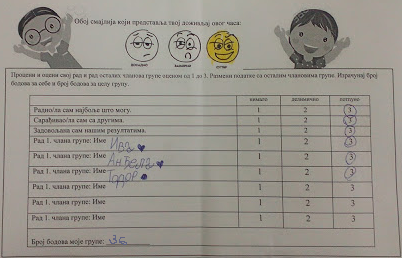 Ученици треба да обоје смајли који представља њихов доживљај овог часа.Затим треба да  процене  и оцене свој рад и рад осталих чланова групе оценом од 1 до 3. Потом размењују  податке са осталим члановима групе и  рачунају  број бодова за себе и број бодова за целу групу.Синтеза укупних резултата – групе усмено извештавају разред до каквих су резултата дошли.УВОДНИ ДЕО ЧАСАФормирање група – учитељица је унапред припремила материјал за  формирање хетерогених група. На припремљеним картицама је поред задатка написано и име сваког ученика. Учитељица пре почетка часа  припреми учионицу за рад. Изглед учионице:Након што су формиране групе учитељица истиче циљ часа: Задаци са две операције (множење и сабирање; множење и одузимање) - записивање наслова на табли.ГЛАВНИ ДЕО ЧАСАДавање ученицима упутстава за рад: Ученике упутити да се осврну око себеи погледају распоред намештаја у учионици. Формирано је 7 математичких станица. На свакој станици се налазе задаци. Свака група бира једну станицу од које ће почети да ради, пошто је формирано 7 станица једна станица је увек слободна за групе које буду брже решавале задатке. Сваки ученик са собом носи свеску и оловку.  Групе које пређу најмање две станицедобијају математичку значку (правило у нашој учионици да на сваком часу најактивнији ученици добију  математичку значку, за три скупљене значке ученик добија петицу. Ко добија значку понекад предлажу деца, а понекад учитељ).Давање кратких упутстава за сваку станицу:Математичка станица:Математички точакКликом на тачан резултат добијате нови задатак. Поново завртите точак и рачунајте Kликом на тастер  ”Играј”  започните игру.Математичка станицаМатематичка игра
3. Математичка станица: Триомино(Слика је одштампана и залепљена на картон, а затим је исечена по линијама) Ученици имају задатак да споје резултат са одговарајућим задатком. Након што група сложи триомино, учитељица за следећу групу поново растури делове слагалице.Математичка станица:Изгубљени знациУченици треба у празне квадратиће да упишу знак +,- или х како би добили тачну једнакост.Математичка станица: Математичка слагалицаМатематичка станица: Сабери, одузми, помножиМатематичка станица: Скривена речПравила рада у групи – са ученицима укратко поновити правила групног рада:*Сви имају иста права;                                                 *Док један прича други слушају;*Свакоме дати довољно времена да изнесе своје мишљење; *Сваки предлог размотрити;*Члановима групе се обраћати с поштовањемУченике обавестити да свака група када заврши рад на једној математичкој станици обавести учитељицу која ће извршити контролу и забележити коју станицу је одређена група прешла.Самостасталан рад ученика у групама.ЗАВРШНИ ДЕО ЧАСАИзвештавање група, свака група извештава остале групе колико су математичких станица прошли, учитељица групамакоје су прешле две станице  даје математичке значке ( сваком ученику по једну). Ученици значке лепе у свеске.Евалуација  - Учитељица ученицима дели листиће за евалуацију  и даје упутства за попуњавање листића.Ученици треба да обоје смајли који представља њихов доживљај овог часа.Затим треба да  процене  и оцене свој рад и рад осталих чланова групе оценом од 1 до 3. Потом размењују  податке са осталим члановима групе и  рачунају  број бодова за себе и број бодова за целу групу.Синтеза укупних резултата – групе усмено извештавају разред до каквих су резултата дошли.УВОДНИ ДЕО ЧАСАФормирање група – учитељица је унапред припремила материјал за  формирање хетерогених група. На припремљеним картицама је поред задатка написано и име сваког ученика. Учитељица пре почетка часа  припреми учионицу за рад. Изглед учионице:Након што су формиране групе учитељица истиче циљ часа: Задаци са две операције (множење и сабирање; множење и одузимање) - записивање наслова на табли.ГЛАВНИ ДЕО ЧАСАДавање ученицима упутстава за рад: Ученике упутити да се осврну око себеи погледају распоред намештаја у учионици. Формирано је 7 математичких станица. На свакој станици се налазе задаци. Свака група бира једну станицу од које ће почети да ради, пошто је формирано 7 станица једна станица је увек слободна за групе које буду брже решавале задатке. Сваки ученик са собом носи свеску и оловку.  Групе које пређу најмање две станицедобијају математичку значку (правило у нашој учионици да на сваком часу најактивнији ученици добију  математичку значку, за три скупљене значке ученик добија петицу. Ко добија значку понекад предлажу деца, а понекад учитељ).Давање кратких упутстава за сваку станицу:Математичка станица:Математички точакКликом на тачан резултат добијате нови задатак. Поново завртите точак и рачунајте Kликом на тастер  ”Играј”  започните игру.Математичка станицаМатематичка игра
3. Математичка станица: Триомино(Слика је одштампана и залепљена на картон, а затим је исечена по линијама) Ученици имају задатак да споје резултат са одговарајућим задатком. Након што група сложи триомино, учитељица за следећу групу поново растури делове слагалице.Математичка станица:Изгубљени знациУченици треба у празне квадратиће да упишу знак +,- или х како би добили тачну једнакост.Математичка станица: Математичка слагалицаМатематичка станица: Сабери, одузми, помножиМатематичка станица: Скривена речПравила рада у групи – са ученицима укратко поновити правила групног рада:*Сви имају иста права;                                                 *Док један прича други слушају;*Свакоме дати довољно времена да изнесе своје мишљење; *Сваки предлог размотрити;*Члановима групе се обраћати с поштовањемУченике обавестити да свака група када заврши рад на једној математичкој станици обавести учитељицу која ће извршити контролу и забележити коју станицу је одређена група прешла.Самостасталан рад ученика у групама.ЗАВРШНИ ДЕО ЧАСАИзвештавање група, свака група извештава остале групе колико су математичких станица прошли, учитељица групамакоје су прешле две станице  даје математичке значке ( сваком ученику по једну). Ученици значке лепе у свеске.Евалуација  - Учитељица ученицима дели листиће за евалуацију  и даје упутства за попуњавање листића.Ученици треба да обоје смајли који представља њихов доживљај овог часа.Затим треба да  процене  и оцене свој рад и рад осталих чланова групе оценом од 1 до 3. Потом размењују  податке са осталим члановима групе и  рачунају  број бодова за себе и број бодова за целу групу.Синтеза укупних резултата – групе усмено извештавају разред до каквих су резултата дошли.УВОДНИ ДЕО ЧАСАФормирање група – учитељица је унапред припремила материјал за  формирање хетерогених група. На припремљеним картицама је поред задатка написано и име сваког ученика. Учитељица пре почетка часа  припреми учионицу за рад. Изглед учионице:Након што су формиране групе учитељица истиче циљ часа: Задаци са две операције (множење и сабирање; множење и одузимање) - записивање наслова на табли.ГЛАВНИ ДЕО ЧАСАДавање ученицима упутстава за рад: Ученике упутити да се осврну око себеи погледају распоред намештаја у учионици. Формирано је 7 математичких станица. На свакој станици се налазе задаци. Свака група бира једну станицу од које ће почети да ради, пошто је формирано 7 станица једна станица је увек слободна за групе које буду брже решавале задатке. Сваки ученик са собом носи свеску и оловку.  Групе које пређу најмање две станицедобијају математичку значку (правило у нашој учионици да на сваком часу најактивнији ученици добију  математичку значку, за три скупљене значке ученик добија петицу. Ко добија значку понекад предлажу деца, а понекад учитељ).Давање кратких упутстава за сваку станицу:Математичка станица:Математички точакКликом на тачан резултат добијате нови задатак. Поново завртите точак и рачунајте Kликом на тастер  ”Играј”  започните игру.Математичка станицаМатематичка игра
3. Математичка станица: Триомино(Слика је одштампана и залепљена на картон, а затим је исечена по линијама) Ученици имају задатак да споје резултат са одговарајућим задатком. Након што група сложи триомино, учитељица за следећу групу поново растури делове слагалице.Математичка станица:Изгубљени знациУченици треба у празне квадратиће да упишу знак +,- или х како би добили тачну једнакост.Математичка станица: Математичка слагалицаМатематичка станица: Сабери, одузми, помножиМатематичка станица: Скривена речПравила рада у групи – са ученицима укратко поновити правила групног рада:*Сви имају иста права;                                                 *Док један прича други слушају;*Свакоме дати довољно времена да изнесе своје мишљење; *Сваки предлог размотрити;*Члановима групе се обраћати с поштовањемУченике обавестити да свака група када заврши рад на једној математичкој станици обавести учитељицу која ће извршити контролу и забележити коју станицу је одређена група прешла.Самостасталан рад ученика у групама.ЗАВРШНИ ДЕО ЧАСАИзвештавање група, свака група извештава остале групе колико су математичких станица прошли, учитељица групамакоје су прешле две станице  даје математичке значке ( сваком ученику по једну). Ученици значке лепе у свеске.Евалуација  - Учитељица ученицима дели листиће за евалуацију  и даје упутства за попуњавање листића.Ученици треба да обоје смајли који представља њихов доживљај овог часа.Затим треба да  процене  и оцене свој рад и рад осталих чланова групе оценом од 1 до 3. Потом размењују  податке са осталим члановима групе и  рачунају  број бодова за себе и број бодова за целу групу.Синтеза укупних резултата – групе усмено извештавају разред до каквих су резултата дошли.